水头镇海岸带环境卫生暗访考评情况（滨海医院路口-五里桥文化公园段）                  2021年2月23日         分数：94分石井镇海岸带环境卫生暗访考评情况（淗江村至奎霞村）   2021年2月24日      分数：95分石井镇海岸带环境卫生考评情况（钓鱼台至龙凤演艺城）                  2021年2月24日      分数：96分村居名称暗访图暗访图入海口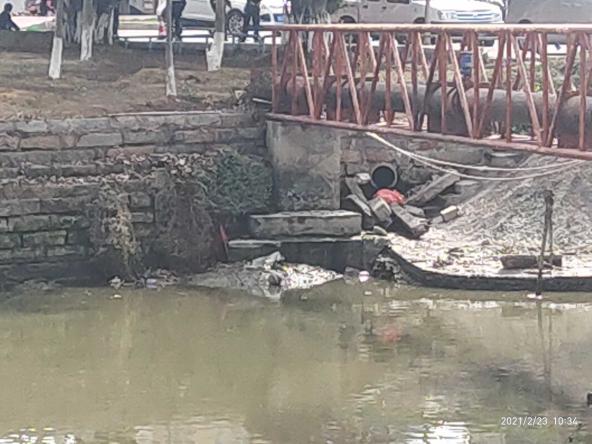 1.参照图1边 保洁不到位（扣1分）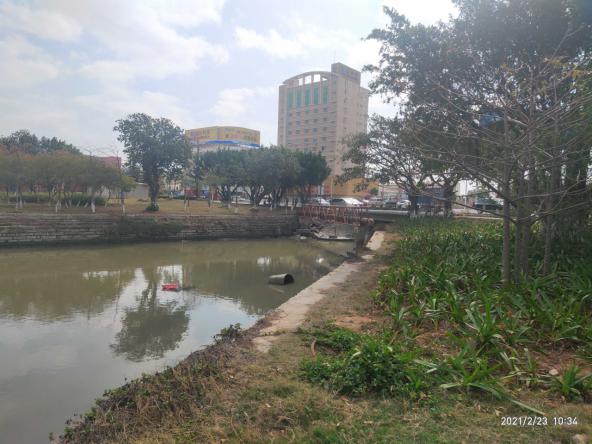 参照图1入海口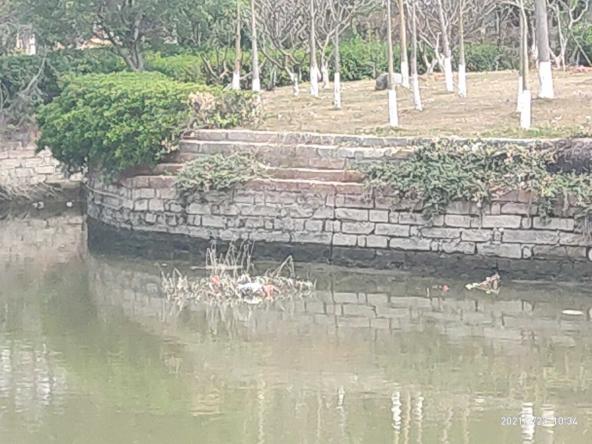 2.参照图2边 保洁不到位（扣1分）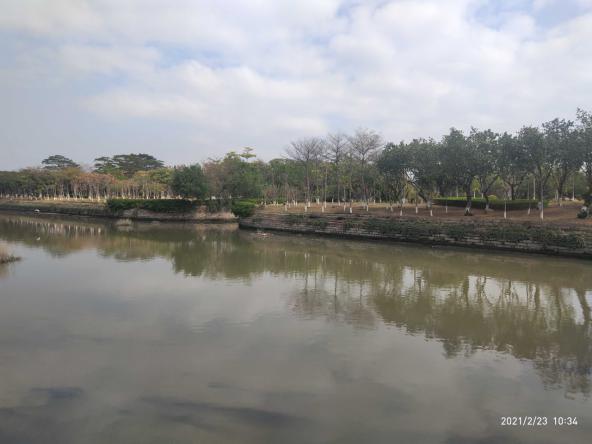 参照图2入海口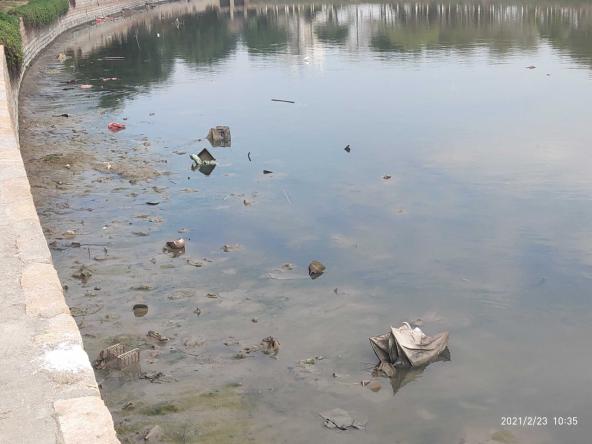 3.参照图3边 保洁不到位（扣1分）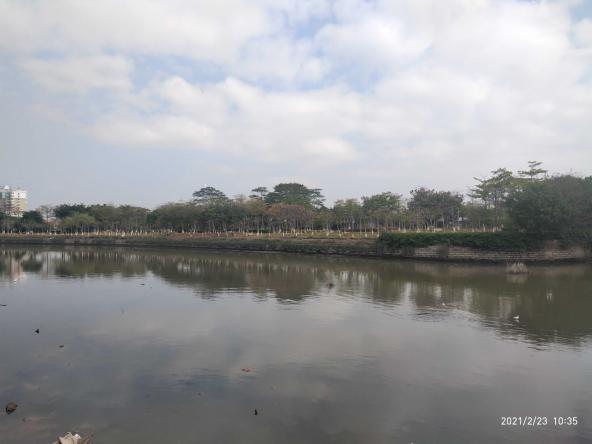 参照图3村居名称暗访图暗访图入海口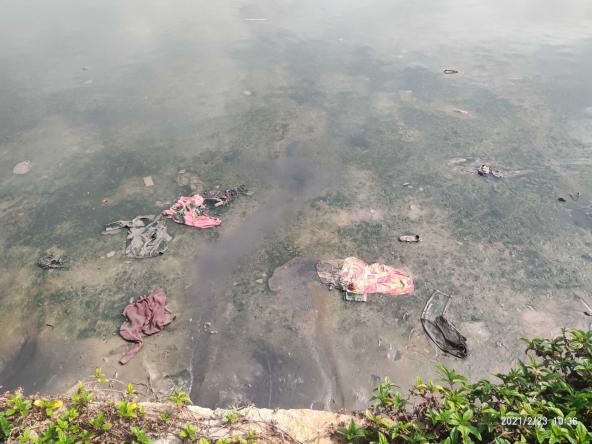 4.参照图4边 保洁不到位（扣1分）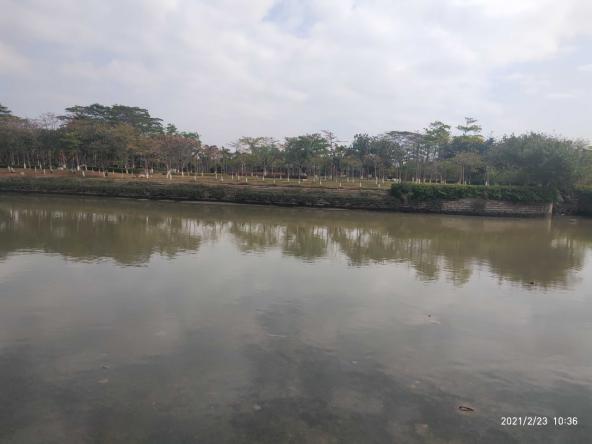 参照图4入海口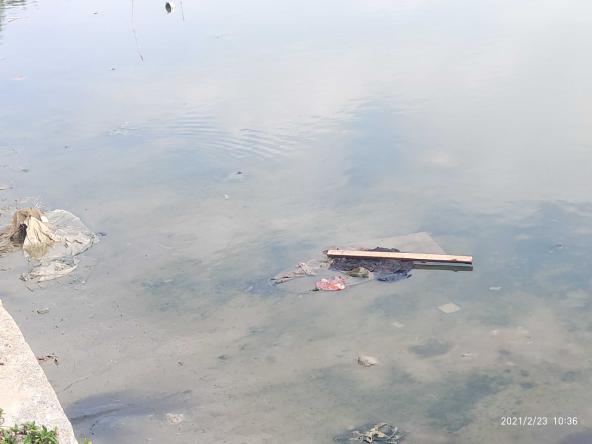 5.参照图5边 保洁不到位（扣1分）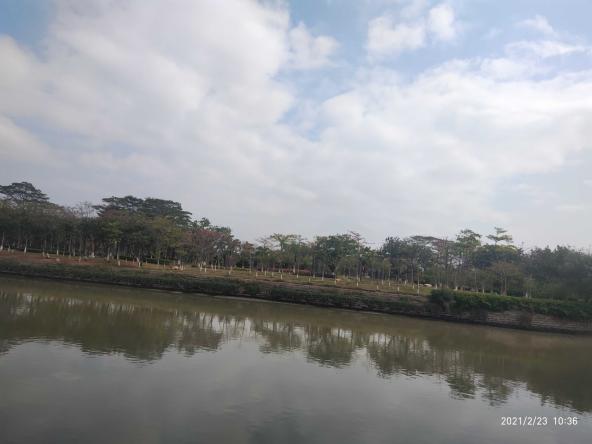 参照图5入海口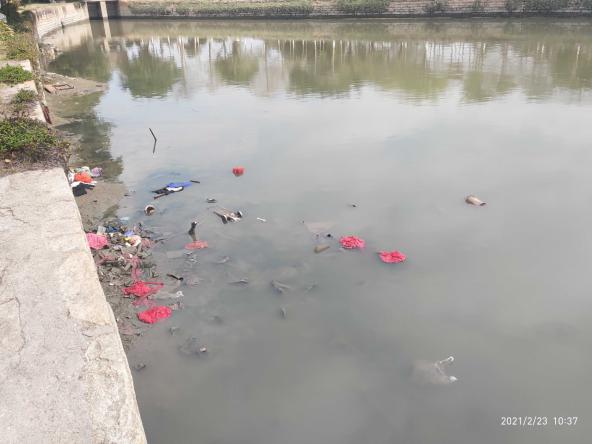 6.参照图6边 保洁不到位（扣1分）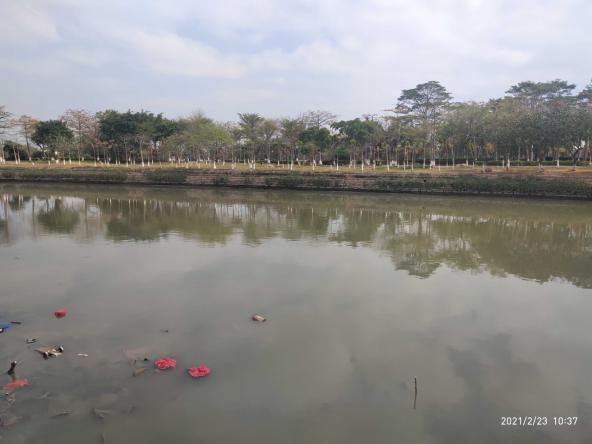 参照图6村居名称暗访图暗访图淗江码头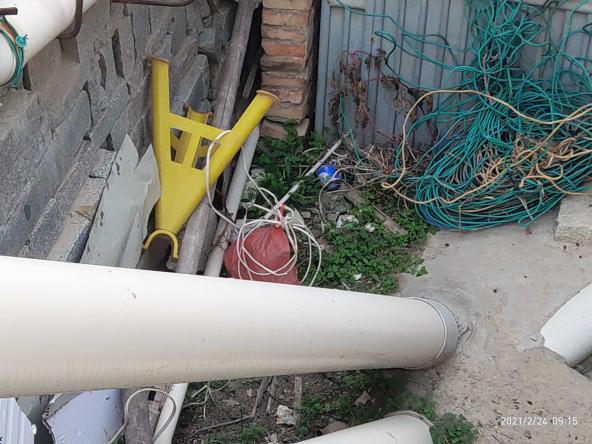 1.参照图1边 保洁不到位（扣1分）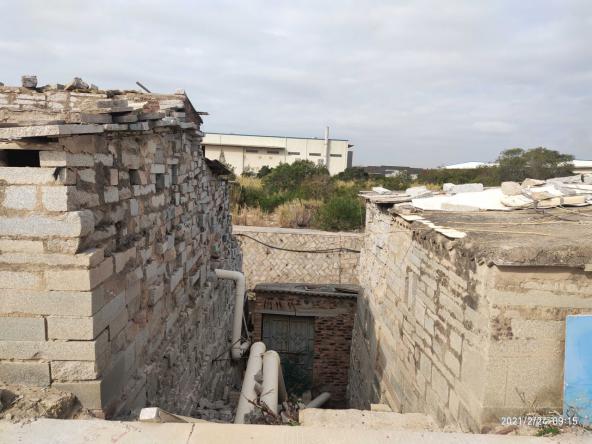 参照图1淗江码头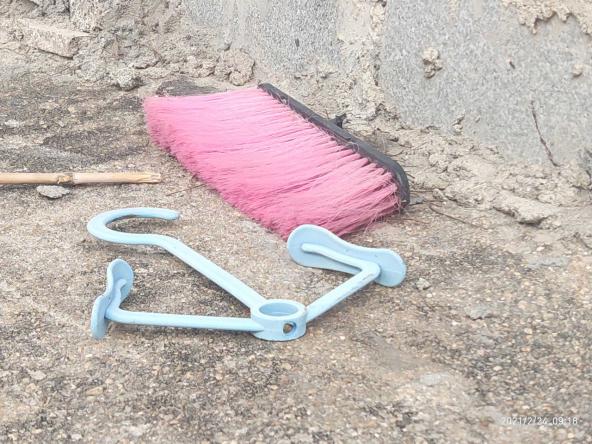 2.参照图2边 保洁不到位（扣1分）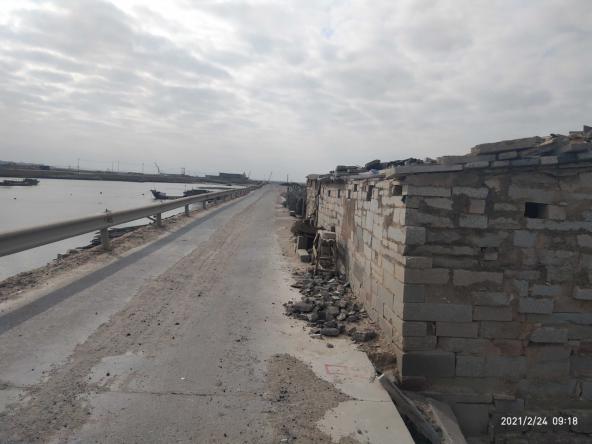 参照图2青年闸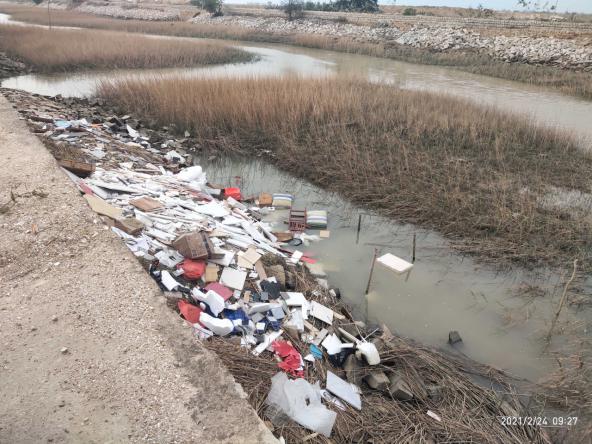 3.参照图3两侧（1） 卫生死角（扣3分）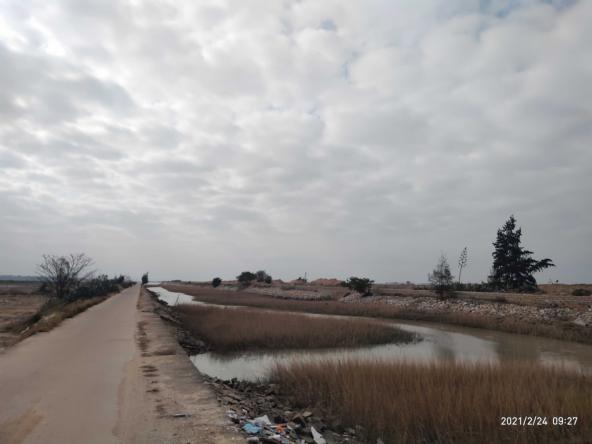 参照图3村居名称暗访图暗访图青年闸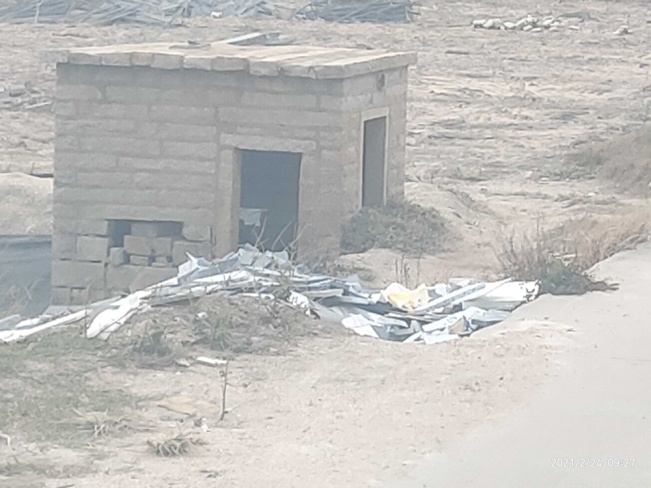 3.参照图3两侧（2）村居名称暗访图暗访图钓鱼台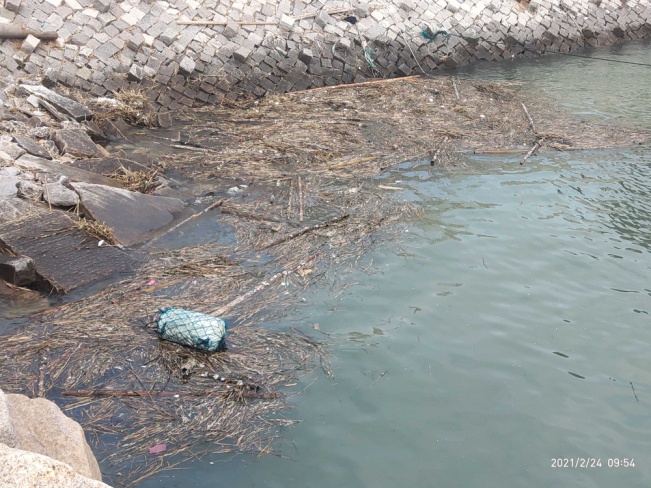 1.参照图1边 保洁不到位（扣1分）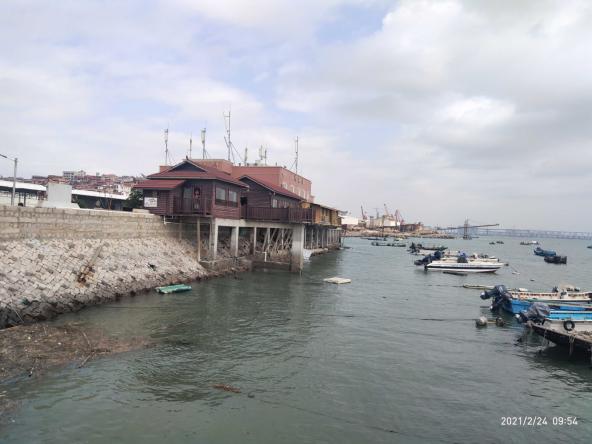 参照图1钓鱼台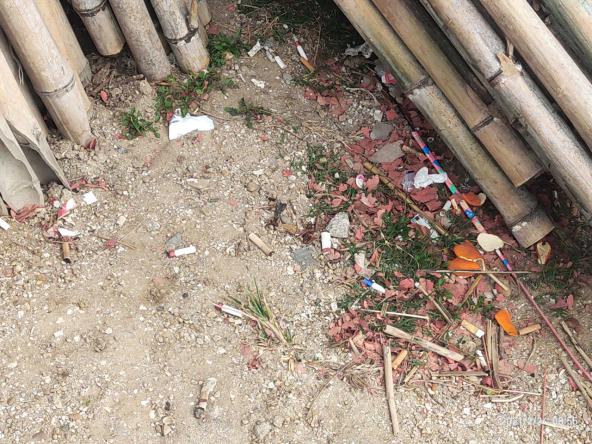 2.参照图2边 保洁不到位（扣1分）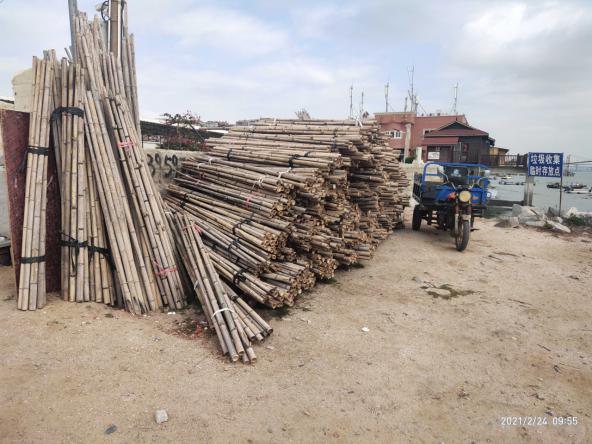 参照图2泉金码头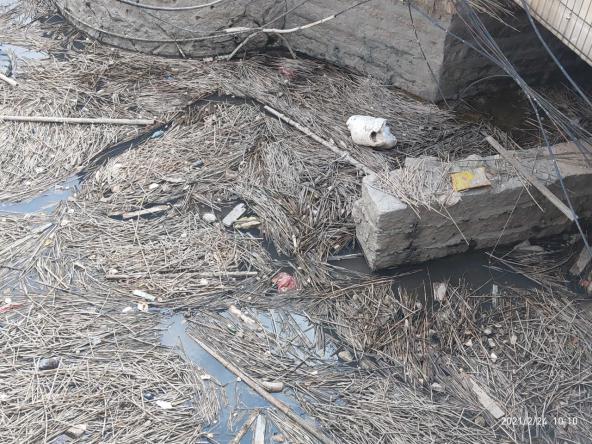 3.参照图3边 保洁不到位（扣1分）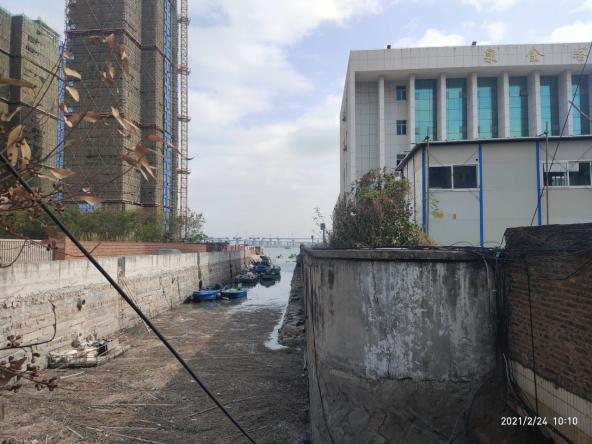 参照图3村居名称暗访图暗访图成盘油码头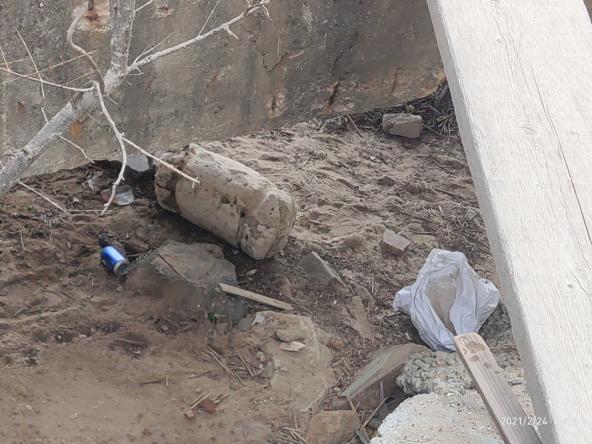 4.参照图4边 保洁不到位（扣1分）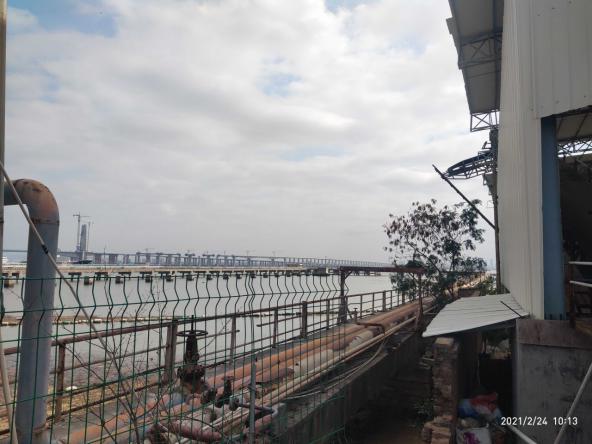 参照图4